Wo ist das Restaurant Salmen in Schlieren?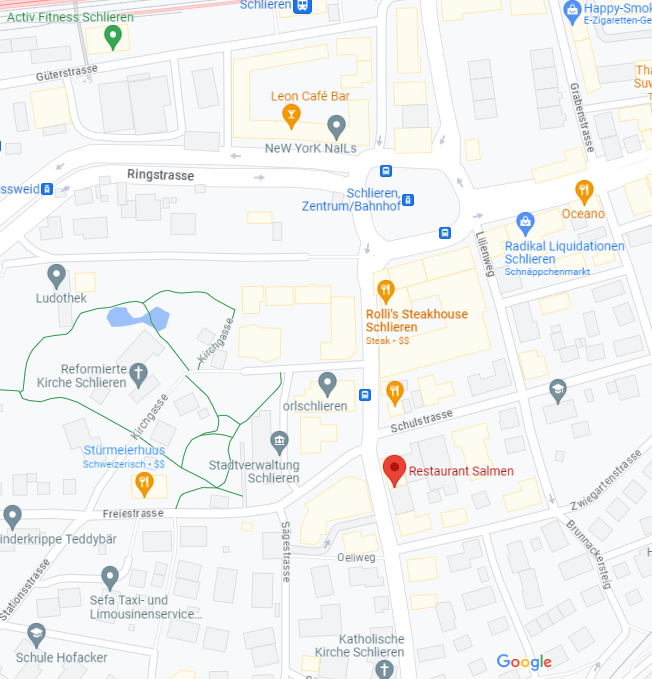 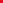 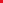 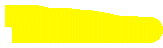  Zürich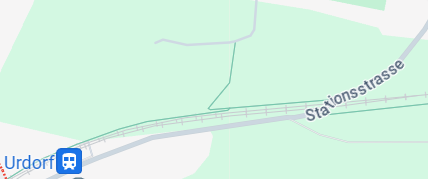 